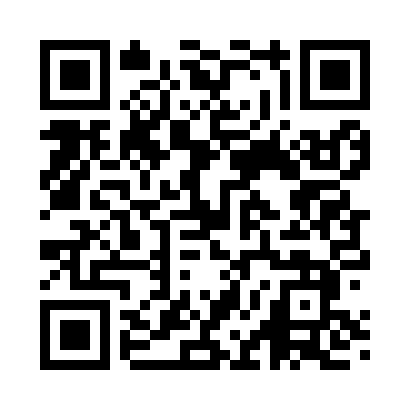 Prayer times for Upalco, Utah, USAMon 1 Jul 2024 - Wed 31 Jul 2024High Latitude Method: Angle Based RulePrayer Calculation Method: Islamic Society of North AmericaAsar Calculation Method: ShafiPrayer times provided by https://www.salahtimes.comDateDayFajrSunriseDhuhrAsrMaghribIsha1Mon4:185:551:255:248:5410:322Tue4:185:561:255:248:5410:323Wed4:195:561:255:248:5410:314Thu4:205:571:255:248:5410:315Fri4:215:571:265:248:5410:306Sat4:215:581:265:248:5310:307Sun4:225:591:265:248:5310:298Mon4:235:591:265:258:5310:299Tue4:246:001:265:258:5210:2810Wed4:256:011:265:258:5210:2711Thu4:266:011:275:258:5110:2612Fri4:276:021:275:258:5110:2613Sat4:286:031:275:258:5010:2514Sun4:296:041:275:258:5010:2415Mon4:306:041:275:248:4910:2316Tue4:326:051:275:248:4910:2217Wed4:336:061:275:248:4810:2118Thu4:346:071:275:248:4710:2019Fri4:356:081:275:248:4610:1920Sat4:366:081:275:248:4610:1821Sun4:376:091:275:248:4510:1722Mon4:396:101:275:248:4410:1523Tue4:406:111:275:238:4310:1424Wed4:416:121:275:238:4210:1325Thu4:426:131:275:238:4210:1226Fri4:446:141:275:238:4110:1027Sat4:456:151:275:238:4010:0928Sun4:466:161:275:228:3910:0829Mon4:486:161:275:228:3810:0630Tue4:496:171:275:228:3710:0531Wed4:506:181:275:218:3610:04